TALLER DE REFUERZO MATEMATICAS EOHGRADO 4º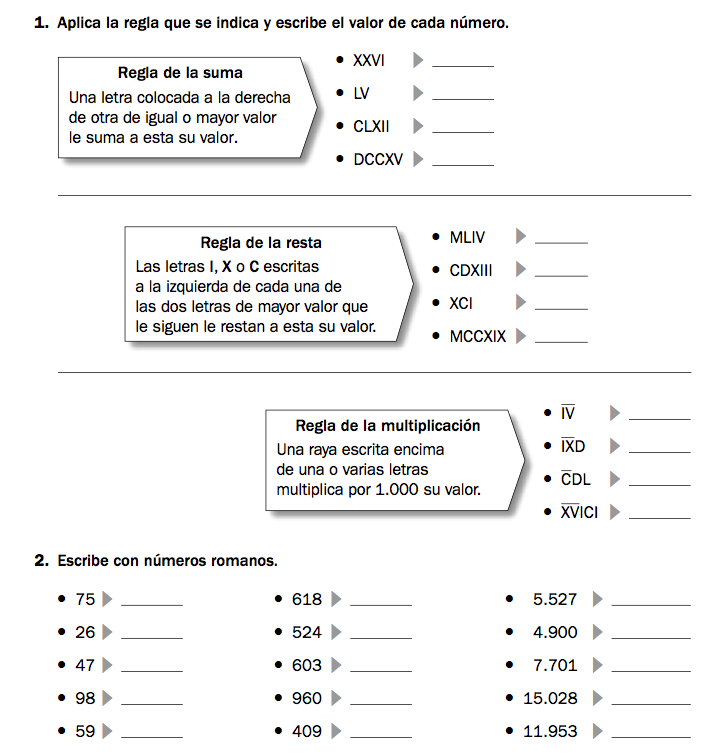 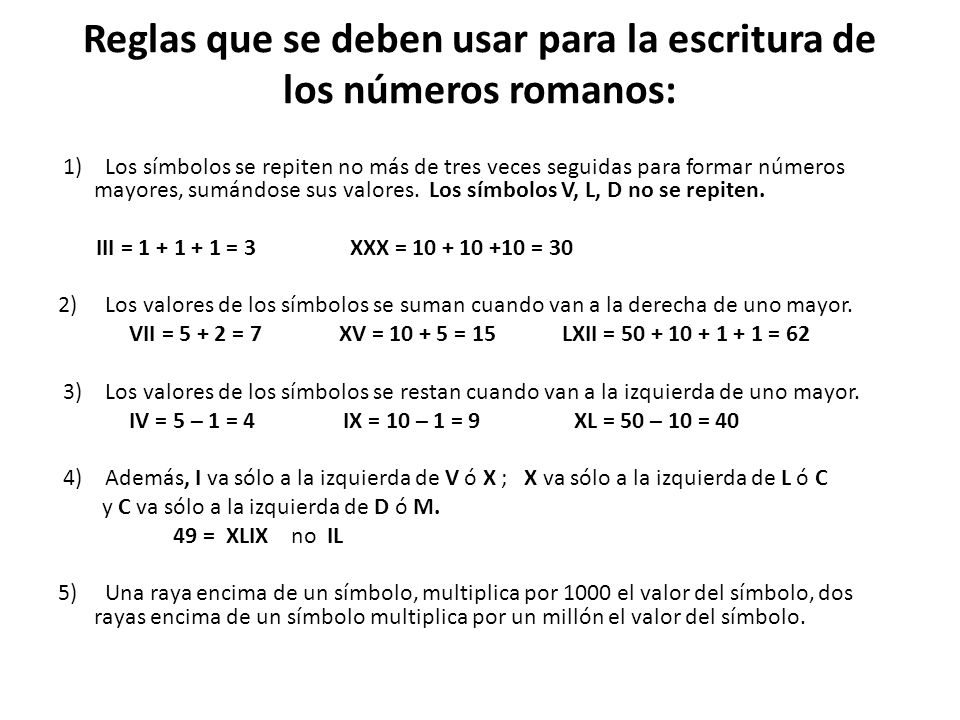 ESCRITURA DE NUMEROS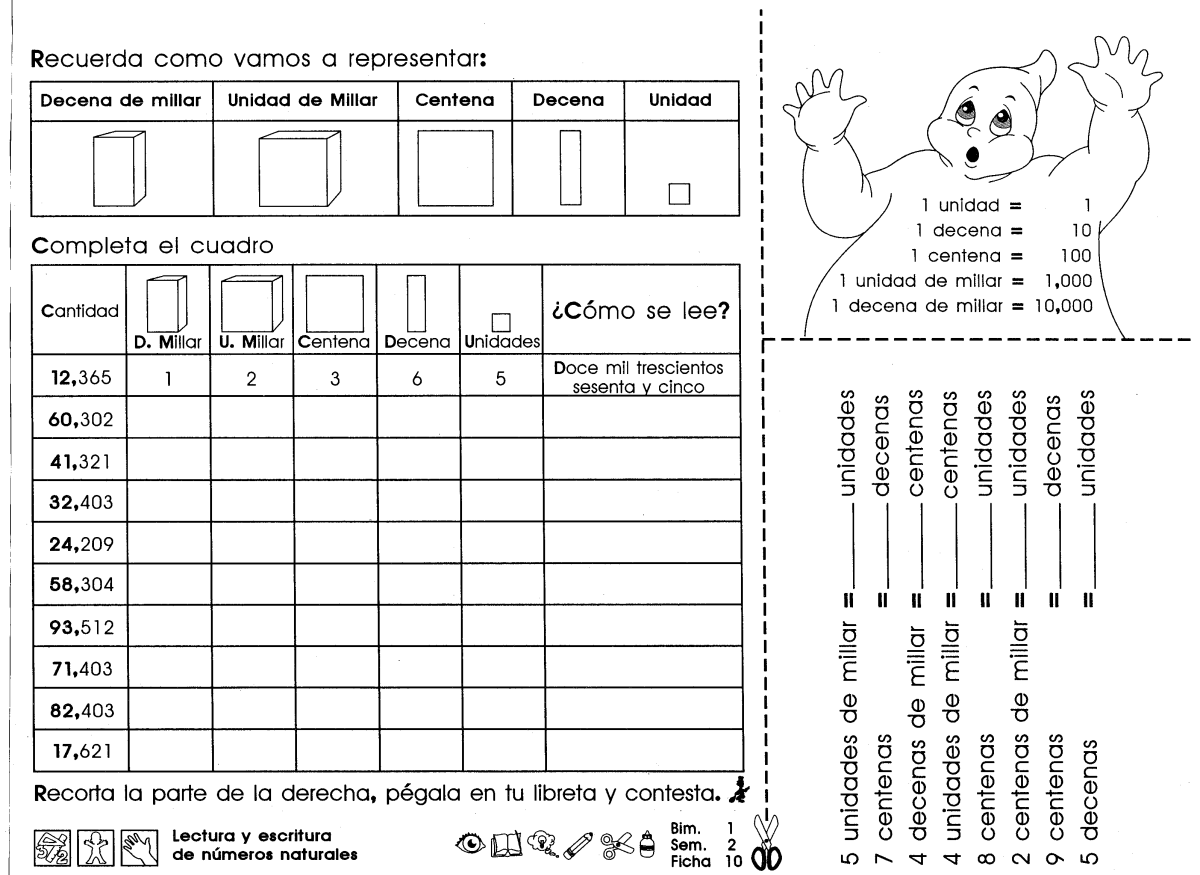 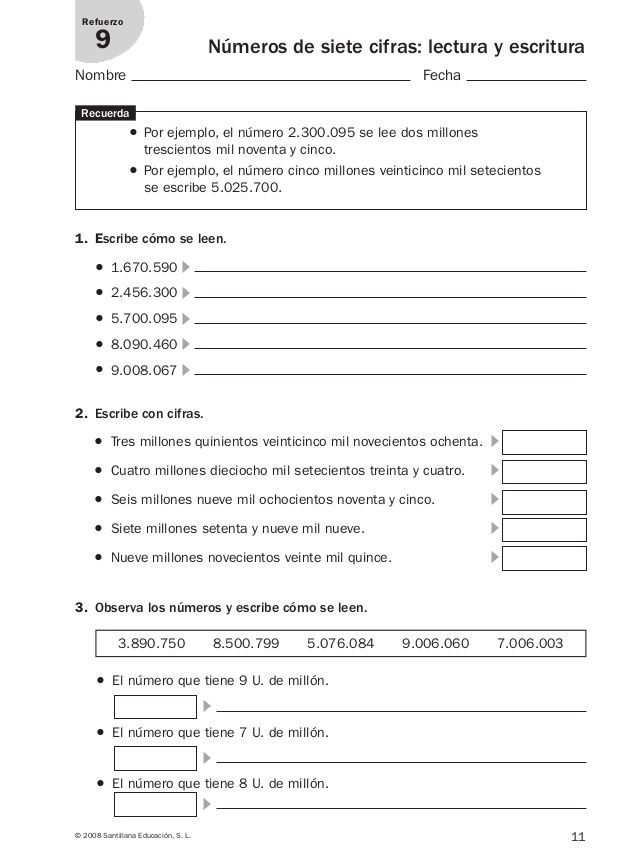 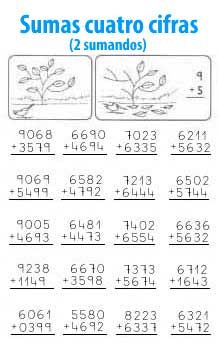 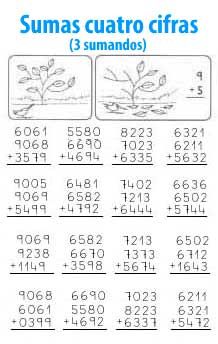 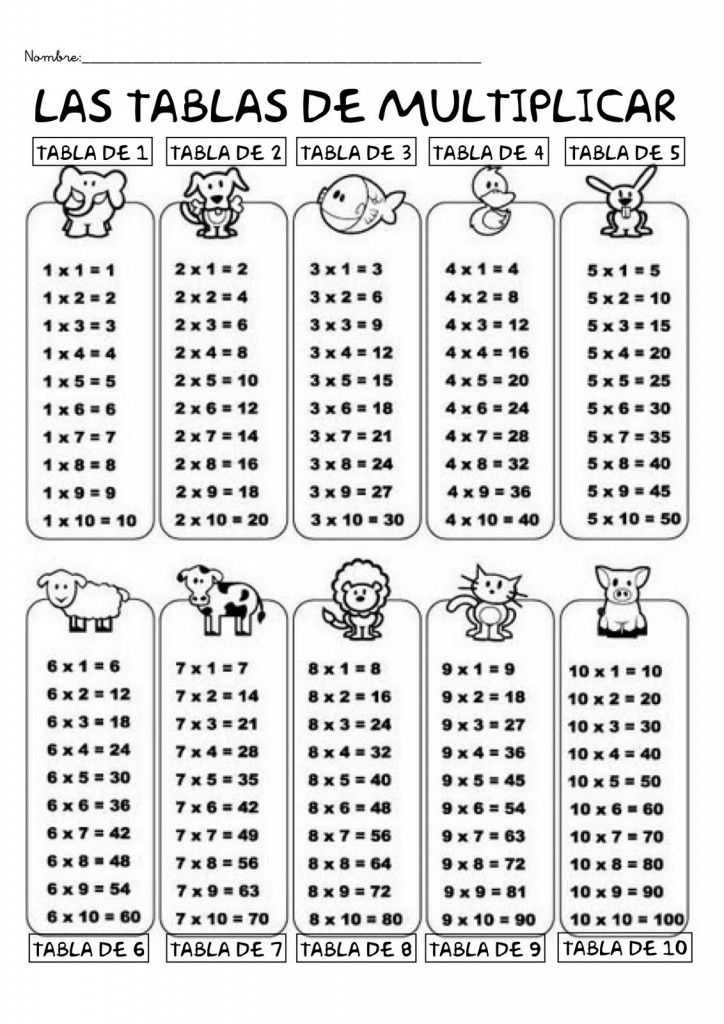 